Cahier des chargesChampionnats de France d’athlétisme handisport en extérieur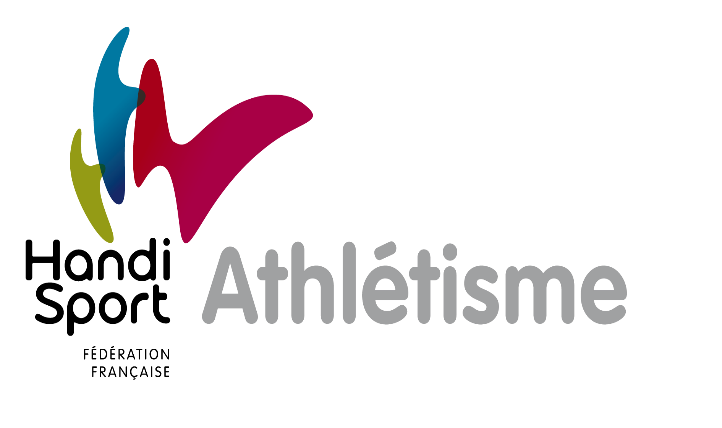 Contacts                                                   Responsable : 	     Denis Charreyre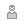 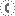                                                           42, rue Louis Lumière 75 020 Paris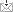                                                        Tél : 06 26 15 45 58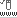                                                       Site : www.athletisme-handisport.org                                                      E-mail : athletisme@handisport.org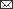 SommaireIntroduction                                               p 3Candidater                                                            p 5Dossier technique                                  p 6Clauses particulières                              p 20Listes officiels et bénévoles                  p 21IntroductionL‘organisation des championnats de France est à la fois l’un des moments forts de la saison pour nos athlètes et un formidable moyen de découverte et de promotion de la discipline sportive pour les instances locales. Ce cahier des charges est un outil à l'usage des organisateurs et précise les exigences fédérales pour ce type de manifestation. Il précise également le rôle de chacun et permet de mieux suivre Ies avancées du projet.Règlementation généraleElle s’appuie sur celle de la WPA (World Para Athletics) qui adapte la règlementation de l'IAAF aux pratiques paralympiques.Les adaptations nécessaires permettent l’accès de ce sport aux para-athlètes. Elles concernent principalement les épreuves pour des déficients visuels, les athlètes qui courent et lancent en fauteuil ou en frame running, le poids des engins de lancer et les épreuves ouvertes en fonction de la classe de handicap.Profils des athlètesAprès avoir passé une "classification", chacune et chacun se voit attribuer une classe dans laquelle il retrouvera des athlètes ayant le même profil, ce qui permettra une comparaison équitable des performances.En athlétisme, les classes de handicaps regroupent pour les femmes et les hommes : Les athlètes déficients visuelsLes athlètes déficients auditifsLes athlètes de petite tailleLes athlètes ayant une atteinte motrice sur un ou plusieurs de leurs membresLes athlètes amputésLes athlètes ayant une lésion cérébraleLes athlètes ayant une blessure médullaireMatérielLes profils différents qui viennent d'être évoqués entraînent, en fonction du type de classe, l'utilisation d'un matériel spécifique qu'il faut pouvoir accepter sur les aires d'échauffement et de compétition.Notamment, les pratiquants en fauteuil utilisent du matériel qui est assez encombrant comme un fauteuil de course à trois roues ou un fauteuil de lancer, solide et lourd, pour être fixé dans l'aire de lancer.Les pratiquants amputés des membres inférieurs utilisent des prothèses de course et de saut spécifiques, qui demandent d'être utilisées sur une surface non glissante et adaptée au port de pointes de 6 et 9 mmCandidaterLe Comité d’Organisation Local devra faire connaître sa candidature pour l'organisation des Championnats de France en extérieur en retournant le présent cahier des charges signé à la Commission Fédérale Athlétisme Handisport au moins 12 mois avant la date du championnat de France pour lequel il candidateathletisme@handisport.orgUne réunion d'attribution de l'organisation des Championnats de France en extérieur se tiendra au sein de la commission fédérale d'athlétisme handisport suite à la réception de toutes les candidatures. Le choix final de l’organisateur sera validé par le Bureau Exécutif de la FFH. La compétition figurera au calendrier sportif de la Commission Fédérale Athlétisme Handisport et les informations relatives à cette compétition seront sur le site internet, à l’adresse suivante : http://athletisme-handisport.org/le-calendrier/Le candidat retenu devra créer un COL dans les 30 jours qui suivront la notification de son élection à l'organisation de ces championnats. Sa composition sera proposée à la commission fédérale d'athlétisme handisport pour une validation conjointe. Le COL intégrera obligatoirement des membres du Comité Régional et/ou du Comité Départemental concernés.Dossier techniqueOrganigramme du championnatCe tableau organisationnel est une pièce essentielle à votre dossier de candidature. Vous devrez le remplir avant de nous renvoyer le cahier des charges signé.Le choix de l’organisateur validé, nous vous le renverrons dûment complété. Directeur de compétitionProposé par l'organisateurDirecteur de réunionProposé en collaboration entre le COL et la commission d'athlétisme handisport qui a des officiels formésJuges-arbitres par spécialité Proposés en collaboration entre le COL et la commission d'athlétisme handisport qui a des officiels formésOfficielsProposés par le COLFormation des juges Proposée par la commission d'athlétisme handisportResponsable de la chambre d'appelProposé par le COLResponsable du centre d'information techniqueProposé par le COL en collaboration avec la commission d'athlétisme handisportResponsable du centre antidopageProposé par le COLResponsables animation et protocoleProposés en collaboration entre le COL et la commission d'athlétisme handisport qui a des personnes en ressourceResponsable LogicaProposé en collaboration entre le COL et la commission d'athlétisme handisport qui a son propre expertResponsable logistique et matérielProposé par le COLResponsable restauration sur siteProposé par le COLResponsable des bénévolesProposé par le COLResponsable de la communication sur le siteProposé par le COLÉpreuvesLes horaires de la compétition sont réalisés par la Commission Fédérale Athlétisme Handisport. Une procédure de qualification avec minima à réaliser par les athlètes est mise en place par cette même Commission.Les épreuves se déroulent à compter du vendredi de 17h00 à 20h00 et se poursuivent le samedi de 9h00 à 20h00.Une interruption est prévue entre 12h30 et 13h30.Les épreuves ci-dessous donnent droit au titre de Championne et Champion de France.Pour les athlètes debout :100 - 200 - 400 - 800 - 1500 - 5000 - longueur - hauteur - poids - disque - javelotPour les athlètes en fauteuil :100 – 200 – 400 – 800 -1500 - 5000 - poids - disque – javelotPour les athlètes en frame running :100 – 200 et 400JuryLe COL procédera au recensement du jury disponible localement et travaillera avec la commission fédérale d'athlétisme handisport à la mise en place d'un organigramme du jury.La convocation du jury est du ressort du COL en collaboration avec les parties nécessaires à la bonne exécution de l'organisation.AssurancesLe COL doit souscrire un contrat d'assurance couvrant la responsabilité civile de de l’organisateur, celle des participants et du public. Les licenciés et les pratiquants devant être considérés comme des tiers entre eux. Ces garanties couvrent également les arbitres et les juges, dans l'exercice de leurs activités (obligation d'assurance relative à l’article L321-1 du Code du Sport).De plus, l'organisateur doit veiller à ce que l'établissement ait fait l’objet d'une homologation en qualité d'enceinte sportive (plus de 500 spectateurs assis dans un établissement sportif couvert ou plus 3000 spectateurs assis dans un établissement en plein air (art.42- 1 de la loi du 16 juillet 1984 modifiée).Précisez le nom de votre assureur :    _____________________Stade de compétitionLes installations devront être conformes au classement de niveau "national" de la FFA.Les vestiaires et WC doivent être accessibles aux PMR, notamment pour les personnes en fauteuil. Les tribunes doivent comporter une zone accessible aux personnes en fauteuil.À défaut et en accord avec la commission d'athlétisme handisport, prévoir près de la piste un endroit couvert (type tente marabout) accessible pour ce public quelque soient les conditions météorologiques.Aires d'échauffementLe COL devra veiller à la mise en place de d'aires d'échauffement permettant une pratique :En frame runningEn fauteuil de courseEn fauteuil de lancerDes courses, sauts et lancers deboutLe matériel nécessaire à l'échauffement sera mis à disposition des athlètes et sous la responsabilité du COL.Des tentes, bancs et/ou chaises seront à disposition des athlètes sur ces espaces.L'accès aux aires d'échauffement sera réservé aux membres des clubs et aux organisateurs.Chambre d'appelElle sera installée en collaboration avec les représentants de la commission d'athlétisme handisport et devra prendre en compte les spécificités liées à :La pratique du frame runningLa pratique en fauteuil de courseLa pratique en fauteuil de lancerLe port de prothèses Dans la mesure du possible, une surface d'évolution sera mise en place pour les athlètes présents en chambre d'appel.Centre d'information techniqueLe COL installera un grand espace accessible qui permettra aux délégations de récupérer l'ensemble des informations techniques liées à l'organisation de la compétition, de confirmer les participations, de récupérer les dossards et de porter une réclamation.Cet espace doit être fourni en électricité et comporter un photocopieur disponible en cas de besoin.Les compositions des séries et des concours, ainsi que les résultats seront affichés à proximité de cet endroit sur un support suffisant pour accueillir l'ensemble de ces informations.Prévoir le nombre de bénévoles et le matériel nécessaire pour entreposer et distribuer les dossards.Un espace dédié peut être mis en place si cela s'avère pertinent pour gérer les flux des athlètes et des représentants des délégationsAccréditationsLe COL aura la responsabilité de l'édition des accréditations.Celles-ci seront récupérées au TIC par chaque responsable des délégations et sur présentation d'une carte d'identité Matériel spécifiqueEn collaboration avec la commission fédérale d'athlétisme handisport, le COL dressera un inventaire du matériel nécessaire pour l'organisation de cette compétition.Notamment, voici une liste du matériel spécifique à prévoir, en complément du matériel habituel permettant l'organisation d'un championnat de France :Pour les lancers :- Des poids de 1, 2 ; 3 ; 4 ; 5 ; 6 et 7.260kg - Des javelots de 400 ; 600 et 800g - Des disques de 750g ; 800g ; 1 ; 1.5 et 2kg - Des massues de 397 gPour les sauts :De la chaux ou du plâtre pour délimiter la zone d’impulsion des athlètes non-voyantsSecrétariat informatiqueIl sera assuré par la commission fédérale d'athlétisme handisport. Son emplacement est à étudier en commun.Le COL veillera à l’installation de 4 tables, 8 chaises, 8 prises de courant, internet en filaire et non filaireEspace commission fédérale d'athlétisme handisportLocal équipé en espace bureau avec un accès internet.Espace Délégué Technique IPCCet espace peut être inclus dans l'espace de la commission avec 1 table et 1 chaisePoint d'information pour le publicPrévoir la mise en place d’un point information qui sera en mesure de renseigner le public sur l'organisation générale de la compétition. Le COL déterminera l'emplacement idéal de ce point d'information et en assurera la signalisation.AnimationPrévoir un emplacement dans la tribune et à proximité de la ligne d’arrivée pour 2 animateurs. Comme exemple, cet espace sera équipé d‘ une sonorisation du terrain de compétition comprenant 1 micro sur table, 2 micros HF, 1 platine MP3, 1 platina laser, 1 grande table, 6 chaises et 2 enceintes.Contrôle antidopagePrévoir : 1 local pour le contrôle antidopage féminin 1 local pour le contrôle antidopage masculinDans chaque local prévoir 2 tables, 4 chaises, poubelles, essuie-mains, savon antiseptique et un réfrigérateurUne Salle d'attente : cette pièce sera contigüe ou près des locaux des médecins et comprendra des bancs ou des chaises et des boissons individuelles cachetées.Un Vestiaires masculin et un féminin (accessibles aux personnes en fauteuil)Deux WC accessibles aux personnes en fauteuil roulantGestion du siteL’installation de la compétition, l’animation, l'information, l'accueil du public et la sécurité sont à la charge du COL.ParkingsLe COL fera l’inventaire des parkings disponibles à proximité du stade pour l'insérer dans le plan général du livret d'accueil à l'usage des délégationsSignalétiqueElle devra faire l’objet de la part du COL d'un soin tout particulier, surtout en ce qui concerne l’accès au stade à partir des principaux axes de circulation.Sécurité et assuranceLe COL doit s‘assurer que son contrat d'assurance couvre l’ensemble des risques liés à l'organisation. Dans le cas contraire, il devra souscrire à un contrat d’assurance pour couvrir ces risques. Le COL aura la responsabilité du gardiennage du site à partir du vendredi soir et jusqu’à la fin de la compétition (dimanche matin). Le COL devra assurer les différents contrôles d’accès au stade et dans les locaux.Médical et paramédicalLe COL devra mettre en place un poste de secours (pompiers ou secouristes ou     Croix Rouge) et alerter le Samu local et le centre hospitalier le plus proche.Choix de l'organisateur à préciser ici :    ________________________Le COL peut proposer un espace de kinésithérapie ouvert à tous les athlètes, dans ce cas, la communication et la gestion resteront à sa charge.HébergementPartie généraleLe COL identifiera les possibilités   d’hébergement qui seront consultables sur le livret d'accueil de la compétition et sur le site internet de la Commission Fédérale Athlétisme Handisport.Les conditions à respecter pourraient être les suivantes : Hôtels 2** ou équivalent, chambres à 2 lits, petit-déjeuner inclus et situation géographique proche du site de compétition. Athlètes	50 chambre doubles x 2 nuitsAccompagnateurs : 20 chambres doubles x 2 nuitsDélégation fédérale : 6 chambres x 2 nuitsDélégation internationale IPC : 1 chambre x 2 nuitsUne attention particulière portera sur le nombre de chambres accessibles aux PMRPartie sportiveLe COL aura la charge de l’hébergement, du transport et de la restauration des membres de la commission fédérale d'athlétisme handisport qui sont nécessaires à l'organisation de la compétition.Pour exemple, cela peut comprendre : 1 à 2 juges-arbitres fédéraux FFH (Directeur de réunion assisté de 3 juges-arbitres par spécialité)1 expert Logica FFH1 commentateur FFHDans tous les cas, les besoins seront négociés entre le COL et la commission fédérale d'athlétisme handisportRestaurationLe COL mettra en place un service de restauration pour le vendredi soir, le samedi midi et le samedi soir. Un système de tickets repas est envisageable.Les repas seront pris sur place le samedi midi entre 12h00 et 14h00. Prévoir environ 160 repas pour le samedi midi sans compter les volontaires.Le menu type sera pensé pour des sportifs, équilibré, mais en insistant sur les féculents.Ex : entrée (crudités), plat principal (copieux} + laitage + fruits.TransportLe COL fournira un plan d’accès depuis les différentes zones d'arrivée (aéroport, gare SNCF, réseaux routiers). Le COL peut proposer un système de navettes payantes ou pas, accessibles PMR et desservant les différentes zones hôtelières, le site de compétition et les arrivées aux transports.Il sera à la charge des délégations d'exprimer leurs souhaits en transport lors de l'inscription, le COL étudiera les possibilités de répondre favorablement à ceux-ci.Formules tout comprisLe COL peut négocier et proposer des formules hébergement + restauration aux délégations.Précisions de l'organisateur sur les parties hébergement, restauration et transport :_________________________________________BudgetProposé par le COL, il doit être a minima à l'équilibreTous les bénéfices reviendront au COLExemple budget prévisionnel (France 2023)MarketingLa FFH possède tous les droits relatifs à l’organisation des compétitions qui sont sa propriété exclusive y compris les droits de marketing : publicité, télévision, radio.Partenaires nationaux des Championnats de FranceLa FFH est la seule entité à pouvoir contracter des accords concernant :Le partenariat titreLe partenariat TVProspectionLe COL est autorisé à démarcher des annonceurs locaux ou nationaux à l’exclusion de ceux dont l'activité correspond à celle des partenaires de la FFH ou de la Commission Athlétisme.Supports publicitairesLe COL est libre de réaliser des supports visuels (oriflammes, banderoles) et de les utiliser sur le site de compétition.La moitié du potentiel d'affichage disponible sur le complexe sportif est réservé aux partenaires du COL, l’autre moitié étant exclusivement réservée aux partenaires de la FFH et de la Commission Athlétisme.Les frais techniques de réalisation de ces supports sont à la charge des partenaires du COL.Communication & Promotion Le   service   communication   de   la   FFH   pourra assurer   la   réalisation du visuel des   affiches « Championnats de France » si l’organisateur ne dispose pas des ressources nécessaires à cette réalisation. L’organisateur devra fournir les informations (Lieu, dates, infos pratiques etc.) ainsi que l’ensemble des logos partenaires du Championnat. Un fichier pro lui sera alors transmis pour assurer l’impression par ses soins.PresseLa Commission Fédérale Athlétisme assurera l'envoi des communiqués de presse liés au championnat (annonce, résultats) via son réseau de diffusion.Le COL Transmettra à la Commission Athlétisme, 2 mois avant le championnat, la liste des médias locaux et si possible les contacts privilégiés dont elle dispose.Cartons d'invitation VIPIls seront réalisés par le COL qui en assurera la diffusion, suivant des quantités qui seront définies ultérieurement.Médailles officiellesLa FFH fournira pour chaque catégorie les médailles qui seront personnalisées pour le championnats de France identifié.PodiumLe COL devra mettre en place un podium accessible, avec une décoration de fleurs locales mais également de plantes vertes (pas trop hautes et stables) pour les cérémonies protocolaires.Cérémonies protocolairesLes volontaires du COL prendront en charge les athlètes pour les conduire le plus rapidement possible au protocole. Le COL a la possibilité de doter les podiums de coupes, fleurs ou cadeaux divers.Préparation des podiumsLa préparation des médailles sera réalisée à proximité du podium dans un espace réservé à cet effet. Le COL y installera un espace composé 2 tables, 3 chaises et 2 bancs, afin que les athlètes et les VIP puissent attendre confortablement la cérémonie protocolaire.Gestion du protocoleLa gestion du protocole sera assurée conjointement par le COL et la FFH.Informations aux clubsL‘information sera diffusée par la FFH sur le site internet de la Commission Fédérale   Athlétisme www.athlétisme-handisport.org et par courrier.Composition du dossierIl comprendra les éléments suivants : Le programme prévisionnelLes informations sur les transports L’hébergement et la restaurationClausesA/ Clauses particulièresToute candidature doit se faire en liaison avec un club ou une association affiliée à la FFH et transiter pour avis par la Ligue Régionale concernée. Le COL s’engage à soutenir avec sa Ligue Régionale une formation de juges.B/ Clauses d’annulationLa FFH peut décider d'annuler ou de reporter des épreuves en cas de force majeure. En cas de non-respect des clauses du présent cahier des charges par le COL, la FFH se réserve le droit d'annuler l'organisation du championnat et de le remplacer.C/ Règlement des litigesEn cas de difficultés dans l’exécution des obligations figurant au présent cahier des charges, les parties chercheront avant tout une solution amiable.Dans l’hypothèse où elles n’y parviendraient pas, tout litige ou contestation auquel le présent contrat pourrait donner lieu, tant sur sa validité que sur son interprétation, son exécution ou sa réalisation, sera porté devant le tribunal compétent du siège social de la FFH.Fait à _________, le --/--/-- en 2 exemplaires originaux        Pour la FFH                                       Pour le Comité d’Organisation LocalAnnexesAnnexe 1Aide à la répartition du jury et des bénévolesDÉSIGNATIONSDEPENSESRestauration du vendredi soir, 250 repas X 13€3 250,00 'ERestauration du samedi midi, 250 repas X 13€3 250,00 €Apéritif vin d'honneur 200 personnes X 25C5 000,00 CRepas gala 200 personnes X 45C (repas) + 6€ (vin)10 200,00 €Total restauration21 700,00 €Assurance pour 1000 personnes (estimation)500,00 €Gardiennage du vendredi 19 heures au dimanche 9 heures (estimation)1 500,00 CPhotocopieur / agrafeur (estimation)250,00 €Grand écran + animation (estimation)6 000,00 'EPlantes Fleurs254,00 €Teeshirts 200 X 12 €2 400,00 €Œuvres artistiques 10 X 150€1 500,00 'gTransports location minibus (estimation) 300G X 3900,00 'gHébergements jury 13 chambres 70 € + petit déjeuner 13 X 2 vendredi soir1 248,00 '€Hébergements jury 13 chambres 70 'g + petit déjeuner 13 X 2 samedi soir1 248,00 €Sac de bienvenu pour athlètes 100 X 10C1 000,00 €Affiches, publicité, petits matériels2 000,00 €Total dépenses40 500,00 €DESIGNATIONSRECETTESSUBVENTIONS:Ville Saint-Etienne5 000,00 CRégion AURA2 000,00 €ANS2 000,00 €CDHL1 000,00 €Total SUBVENTIONS10 000,00 'gParticipations des compétiteurs 100 X 45€4 500,00 €Participation soirée de gala 200 personnes X 55'g11 000,00 €Achats œuvres 10 X SOOC5 000,00 'gAide collectif du Cœur ou autres sponsors10 000,00 CTotal recettes40 500,00 €JuryNombreDirecteur de compétition1Directeur de réunion1Juge arbitre courses1Juge arbitre sauts1Juge arbitre lancers1Starters et aides starters4Juges courses4Chronométreurs "électrique"2Chronométreurs manuels8Juges sauts8Juges lancers8Officiel LOGICA1TIC1Chambre d'appel2Anti-dopage1BénévolesNombreChambre d'appel6TIC4Protocole5Secrétariat et reprographie3Matériel2Escortes anti-dopage2Contrôle d'accès à la piste4 ou plus selon la topographie du site